Anna Brown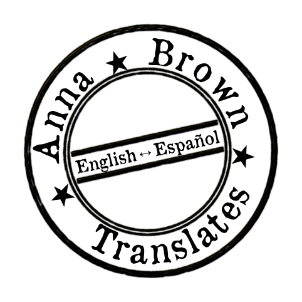 Spanish to English TranslatorSpecializations: Science and Technology, Literary Translations
Folsom, CA, USA (GMT-8)
annabrowntranslates@gmail.com
annabrownntranslates.wordpress.com
SUMMARY OF QUALIFICATIONSLanguagesEnglish – native languageSpanish – professional working proficiencySoftwareMicrosoft Office 2013Across, MateCat, MemsourceMembershipsSigma Delta Pi – National Collegiate Hispanic Honor SocietyEDUCATION2009-2014		California State University, Sacramento			Bachelor of Arts in Spanish2012-2013		Universidad de Valladolid, Spain			Study Abroad2003-2008		Sierra College, Rocklin			Computer Science MajorRELATED EXPERIENCENov. 2014-Present	Self-Employed Freelance Spanish to English TranslatorProvide quality Spanish to English translations, post-editing, editing, and proofreading for a variety of agencies, including: Type 2 Translate, Tomedes, Trusted Translations, Day Translations, and Translated.net2012-2013		Translation Classes at the Universidad de ValladolidTheory and Practice of English/Spanish TranslationTranslation of Specialized Languages II (English/Spanish): Science and TechnologyLiterary Translation I (English/Spanish): ProseTerminology and Translation